Ramesses II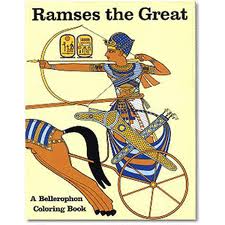  “Ramesses the Great”(1279-1213BC)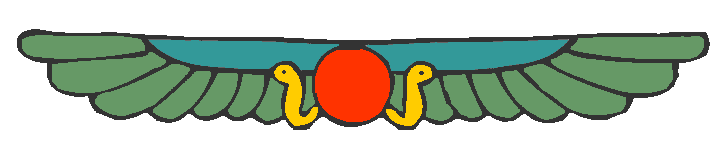 Ramesses II was one of the longest ruling pharaohs of ancient Egypt. He ruled for 67 years, although beside his father in the beginning. It is said that Ramesses lived for over 80 years. The average person lived to about 40 so he must have seemed like a god. Ramesses made a name for himself as a builder and a warrior but he also had a rep as a ladies man.When Ramesses II became pharaoh, the neighbors sent warriors to see what would happen.  Ramesses II was a brave man, a good husband, and a loving father.  But he was a terrible general. Some people remember him today because he was such a poor general. Luckily, he had great helpers. Some remember Ramesses as the Pharaoh who had 111 sons, 51 daughters, and many wives. Others recognize his name because he ordered the construction of the temple of Abu Simbel, the huge temple that is 180 feet long, 90 feet high, and decorated with four 60 foot high statues of Ramesses II. But in ancient Egypt, people knew his name because Ramesses ordered his name chiseled on everything. He even had his name put on statues that were not statues of himself.  He did this to bolster people’s confidence in his leadership abilities. Today, his name is still found in Egypt on ancient buildings. But it was not his chiseling that kept Egypt safe.  Egypt was strong enough to survive his 60-year rule. Egypt was an ancient world power. Her reputation, supported by capable leaders in the military, kept Egypt safe.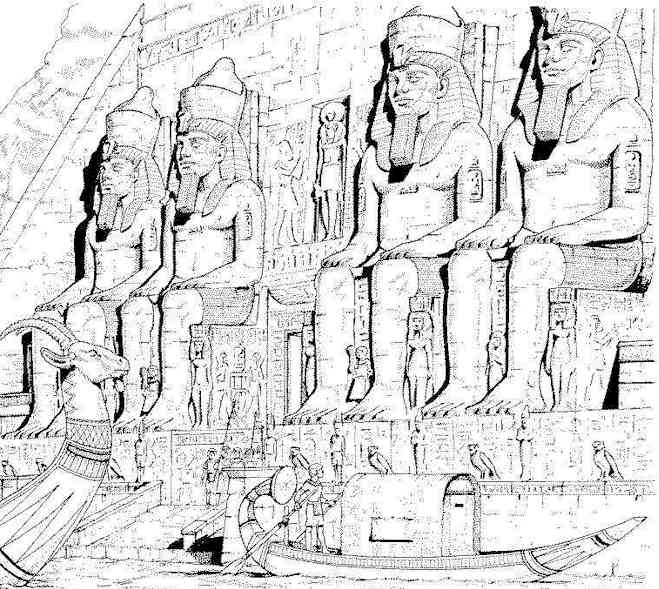 King Tutankhamen 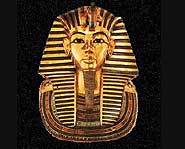 “King Tut”(1336 - 1327 BC)At the age of nine Tutankhamen became pharaoh. King Tut, as a lot of people call him, was too young to rule Egypt so his uncle Ay, who was the highest minister, ruled for him while he was a boy. Tut married Ankhsenoomun. Tutankhamen died at 18. His body was found with his skull bashed in. It is thought that Ay may have had something to do with the sudden and mysterious death. Only a person of great importance could get near enough to harm him, one of them would have been Ay. Ay married Tut's widow (who is also a suspect in Tut's murder), despite being her grandfather, so that he could have power.Tut was only nine years old when he became Pharaoh. He was only 18 years old when he died. The people did not have a lot of time to build Tut's tomb. Tut's tomb was very small compared to the tombs of other pharaohs. Because his tomb was so small, it was overlooked for thousands of years. In 1922, a British archaeologist named Howard Carter entered King Tut's tomb. It was almost like entering a time machine. Robbers might have been there because a bag of gold rings was found on the floor, as if dropped in haste. But they did not take everything because Carter and his team found many treasures inside the tomb including a solid gold mask of King Tut's face. The artifacts in Tut's tomb told archaeologists and scientists a great deal about ancient Egyptian daily life. Many people all over the world became interested in learning more about ancient Egypt because of the exciting discovery of an ancient tomb full of treasure. 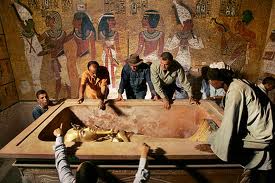 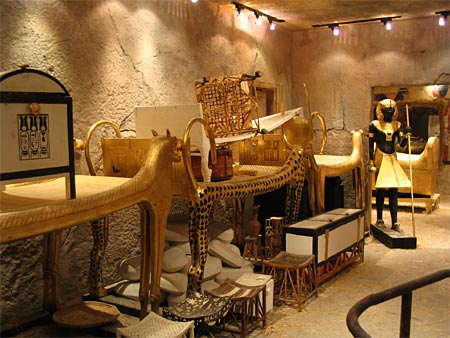 Queen Hatshepsut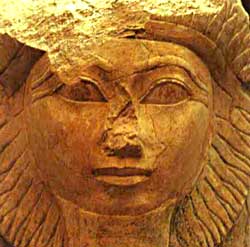 (Hatshepsut the Woman Who Was King)(1479 - 1457 BC)
Her rise to power went against all the conventions of her time. She was the first wife and Queen of Thutmose II and on his death proclaimed herself Pharaoh, denying the old king's son, her nephew, his inheritance. To support her cause she claimed the God Amun-Ra spoke, saying "welcome my sweet daughter, my favourite, the king of Upper and Lower Egypt, Maatkare, Hatshepsut. Thou art the King, taking possession of the Two Lands." She dressed as a king, even wearing a false beard and the Egyptian people seem to have accepted this unprecedented behaviour.

She remained in power for twenty years and during this time the Egyptian economy flourished, she expanded trading relations and built magnificent temples as well as restoring many others. Eventually her nephew grew into a man and took his rightful place as pharaoh. The circumstances of this event are unknown and what became of Hatshepsut is a mystery.Hatshepsut's successor became the greatest of all Pharaohs, Thutmose III, "the Napoleon of ancient Egypt." He had her name cut away from the temple walls which suggests he was not overly fond of his auntie. 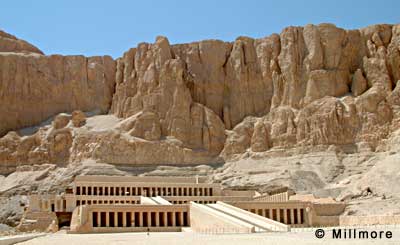 Directions: After your group has been assigned a leader you will research by reading the biography. Your group will use the biography of the great leader of Ancient Egypt to create one of the following products. The following parts must be included in all of the options:Name of LeaderYear born and Year diedPicture 5 facts that are important to the reign of the leader2 Interesting factsOption #1: Create a poster on construction paper. Option #2: Create a collage using the app PicCollageOption #3: Create a glogster using glogster.edu Directions: After your group has been assigned a leader you will research by reading the biography. Your group will use the biography of the great leader of Ancient Egypt to create one of the following products. The following parts must be included in all of the options:Name of LeaderYear born and Year diedPicture 5 facts that are important to the reign of the leader2 Interesting factsOption #1: Create a poster on construction paper. Option #2: Create a collage using the app PicCollageOption #3: Create a glogster using glogster.edu Directions: After your group has been assigned a leader you will research by reading the biography. Your group will use the biography of the great leader of Ancient Egypt to create one of the following products. The following parts must be included in all of the options:Name of LeaderYear born and Year diedPicture 5 facts that are important to the reign of the leader2 Interesting factsOption #1: Create a poster on construction paper. Option #2: Create a collage using the app PicCollageOption #3: Create a glogster using glogster.edu 